Coordination Plan Template(For Compliance with 23 United States Code 139)Using This TemplateTo create a document from this template:Insert project name on the cover page (next page) with your project information.Insert project name and date in the document header area at the top of page i (Contents page) with the same project and agency information as on the cover page.

Note: Please do not remove or modify content in the footer area. Complete the entire template. Each section contains abbreviated instructions and a content area in table format.  Sample text has been provided in the tables.  Edit content appropriately.  Relevant text from other project documents may be pasted into content areas.Update the table of contents by right-clicking and selecting “Update Field.”Delete this page.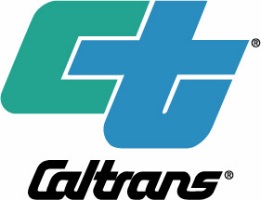 EFFICIENT ENVIRONMENTAL REVIEW COORDINATION PLAN[INSERT NAME OF PROJECT]Lead/Participating/Cooperating/ AgenciesList of Agencies, Roles, and ResponsibilitiesList all the agencies involved in the Efficient Environmental Review (23 USC 139) process for the project and their associated roles and responsibilities.Agency Contact InformationSpecify contact information for each agency.Coordination Points and ResponsibilitiesCoordination Points, Information Requirements and ResponsibilitiesList key coordination points, including which agency is responsible for activities during that coordination point.  Specify the information required at each coordination point and who is responsible for transmitting that information.Project Schedule (Required)In accordance with revisions to the 23 USC 139 made by the FAST Act effective December 4, 2015, the lead agency shall establish a plan for coordinating public and agency participation in and comment on the environmental review process.  As part of this coordination plan, after consultation with and concurrence of each participating agency for the project, the lead agency shall establish a schedule for the completion of the environmental review process for the project (23 USC 139(g)).The schedule should include key milestones and decision-making deadlines for each agency approval.  For more detailed information, please see Chapter 32 of the SER.  You can use the following table format or develop a Gantt chart.Revision HistoryIdentify changes to the Coordination Plan.  Note:  Concurrence on the schedule change is required from all participating agencies.Other Information (Use only as needed)AgencyRoleResponsibilitiesCaltransLead AgencyManage efficient environmental review process; prepare EIS; provide opportunity for public & participating/cooperating agency involvementArmy Corps of EngineersCooperating Agency
Participating AgencySection 404 permit jurisdiction
Provide comments on purpose and need & range of alternativesAgency Contact Person/TitlePhoneE-mailCaltransCal T. Rans
Environmental Branch Chief(916) 555-2121Cal.rans@dot.ca.govCoordination PointInformation “In”Agency ResponsibleInformation “Out”Agency ResponsibleNotice of Intent EISSend participating agencies a copy of the NOI; publish notice in newspaper; invite agencies and public to public scoping meetingCaltransComments on NOIUSACE
USFWSPurpose and NeedProvide participating agencies and public with draft purpose and need statement via letters; solicit comments; hold scoping meetingCaltransComments on Purpose and NeedAgencyRange of AlternativesProvide participating agencies and public with information regarding alternatives being considered via letters; solicit comments; hold scoping meetingCaltransEnter informationAgencyCollaboration on impact assessment methodologiesEnter informationAgencyEnter informationAgencySocioeconomic and environmental impactsIdentification of resources located within project area & general location of alternativesAgencyIdentification of any issues that could substantially delay permit approvalAgencyCirculation of DEISEnter informationAgencyEnter informationAgencyI.D. Preferred AlternativeEnter informationAgencyEnter informationAgencyCombined FEIS/RODEnter informationAgencyEnter informationAgencyIssue Section 404 PermitEnter informationAgencyEnter informationAgencyCoordination PointAnticipated Date of Information “In”Agency ResponsibleAnticipated Date of Information “Out”Agency ResponsibleNotice of Intent EISJanuary 2006CaltransFebruary 2006 (30 days after transmittal)USACE
USFWSPurpose and NeedDateAgencyDateAgencyRange of AlternativesDateAgencyDateAgencyCollaboration on impact assessment methodologiesDateAgencyDateAgencySocioeconomic and environmental impactsDateAgencyDateAgencyCirculation of DEISDateAgencyDateAgencyI.D. Preferred AlternativeDateAgencyDateAgencyCombined FEIS/RODDateAgencyDateAgencyIssue Section 404 PermitDateAgencyDateAgencyVersionDateNameDescription1January 1, 2006NameDescription